Załącznik nr 1WI.7013.6.2023Nakło nad Notecią, dn. 26.04.2023 r. ZAPYTANIE OFERTOWEdla zamówienia poniżej 30 000 euro Niniejsze zamówienie prowadzone jest na podstawie Zarządzenia nr 195/2018 Burmistrza Miasta i Gminy Nakło nad Notecią z dnia 18.12.2018 roku w sprawie wprowadzenia Regulaminu udzielenia zamówień publicznych, których wartość nie przekracza wyrażonej w złotych równowartości kwoty 30.000,00 euro w Urzędzie Miasta i Gminy w Nakle nad Notecią. Do zamówienia nie stosuje się przepisów ustawy z dnia 29.01.2004 r. – Prawo Zamówień Publicznych na podstawie art. 4 pkt 8 ustawy.Zamawiający:Gmina Nakło nad Noteciąul. Ks. Piotra Skargi 7, 89-100 Nakło nad Noteciąbom@umig.naklo.pltel. (52) 386 79 86Wydział prowadzący postępowanie – Wydział Inwestycji. Osoby prowadząca postępowanie – Mateusz Kędzierski.Opis przedmiotu zamówienia: Przedmiot zamówienia obejmuje dostawę 200 sztuk kapturków – daszków do nałożenia na profile w ramach zadania inwestycyjnego pn.: „Modernizacja placu zabaw na działce ewidencyjnej nr 2128/1, obręb Nakło nad Notecią dla dzieci uczestniczących w programach edukacyjno-wychowawczych z elementami profilaktyki uzależnień”. Zakres zamówienia obejmuje:Kapturki – daszki do nałożenia na profil:100 szt. o wymiarach 90x90 mm oraz,100 szt. o wymiarach 100x100 mm,materiał – dowolny (w przypadku użycia stali kapturki muszą być zabezpieczone powłoką antykorozyjną!),minimum 1 otwór na śruby mocujące,kolor – dowolny.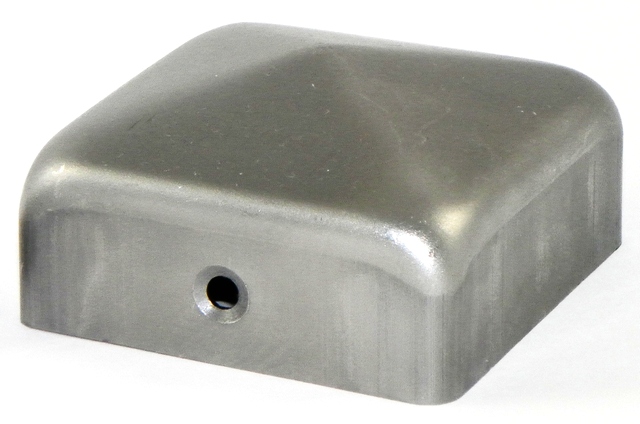 Adres dostawy – Urząd Miasta i Gminy Nakło nad Notecią, ul. Ks. Piotra Skargi 7, 89-100 Nakło nad Notecią.Obowiązki ogólne do wszystkich zadań inwestycyjnych. Wykonawca zobowiązuje się dostarczyć przedmiot umowy fabrycznie nowy, nieużywany, wolny od wad i wykonany w ramach bezpiecznych technologii, odpowiadający normom jakościowym.Wykonawca zobowiązuje się dostarczyć urządzenia na własny koszt i ryzyko do miejsca wskazanego przez Zamawiającego. Wykonawca oświadcza, że posiada stosowne doświadczenie i wiedzę w zakresie realizacji przedmiotu niniejszej umowy oraz dysponuje wykwalifikowanym personelem, wysokiej jakości sprzętem i urządzeniami, co pozwoli mu na terminowe wywiązanie się ze wszystkich obowiązków przewidzianych w projekcie umowy.Oferta powinna uwzględniać koszty wszystkich czynności związanych 
z prawidłowym wykonaniem przedmiotu zamówienia.Termin wykonania zadania: Rozpoczęcie wykonywania przedmiotu zamówienia – od dnia podpisania zlecenia.Zakończenie wykonywania przedmiotu zamówienia – do dnia 14.07.2023 r.Zamawiający zastrzega sobie możliwość wyboru tylko tych ofert, których wartość nie przekracza wysokości środków zabezpieczonych w budżecie.Forma wynagrodzenia oraz warunki płatności: ryczałt. Płatność wynagrodzenia: przewiduje się płatność jedną fakturą końcową, wystawioną 
i płatną po odbiorze pełnego zakresu zamówienia oraz podpisaniu protokołu odbioru. Kryteria oceny ofert: Przy wyborze najkorzystniejszej oferty, Zamawiający będzie się kierował następującymi kryteriami i ich znaczeniem:cena ofertowa – 100%Cena ofertowa powinna uwzględniać wszystkie koszty związane z dostawą. Dokumenty stanowiące załącznik do niniejszego postępowania:Niniejsze zapytanie ofertowe stanowiące zał. nr 1,Formularz ofertowy, stanowiący zał. nr 2 – NALEŻY WYPEŁNIĆ I ZAŁĄCZYĆ PRZY SKŁADANIU OFERT!,W przypadku pytań proszę o kontakt z osobami zajmującymi się przedmiotowym postępowaniem:Mateusz Kędzierski, tel. 52-3867-987, e-mail: kedzierski.mateusz@umig.naklo.pl